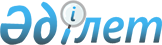 О внесении изменений и дополнений в постановление Правительства Республики Казахстан от 8 февраля 2011 года № 102 "Стратегический план Министерства индустрии и новых технологий Республики Казахстан на 2011-2015 годы"Постановление Правительства Республики Казахстан от 29 декабря 2011 года № 1651

      Правительство Республики Казахстан ПОСТАНОВЛЯЕТ:



      1. Внести в постановление Правительства Республики Казахстан от 8 февраля 2011 года № 102 "О Стратегическом плане Министерства индустрии и новых технологий Республики Казахстан на 2011 – 2015 годы" (САПП Республики Казахстан, 2011 год; № 18, ст. 218) следующие изменения и дополнения: 



      в Стратегическом плане Министерства индустрии и новых технологий Республики Казахстан на 2011 – 2015 годы, утвержденном указанным постановлением:



      в разделе 3 "Стратегические направления, цели, задачи, целевые индикаторы, мероприятия и показатели результатов":



      в подразделе "Стратегические направления, цели, задачи, целевые индикаторы, мероприятия и показатели результатов":



      в Стратегическом направлении 1. "Создание условий для индустриально-инновационного развития":



      графу "План текущего года (2010 год)" изложить в следующей редакции: "Отчетный год (2010 год)";



      в Цели 1.1. "Развитие национальной инновационной системы":



      в графе "2010 год" строки "Доля инновационно активных предприятий" цифру "4" заменить цифрами "4,3";



      в графе "2010 год" строки "Снижение энергоемкости ВВП не менее чем на 10 %" цифры "0,5" и "1,76" исключить;



      дополнить строками следующего содержания: 

      "                                                                  ";



      в Задаче 1.1.1. "Обеспечение инновационного развития реального сектора экономики": 



      в графе "2010 год" строки "Количество международно-признанных патентов (по нарастающей, по ВОИС)" цифры "16" заменить цифрами "15";



      в графе "2011 год" 



      строки:

      "                                                              "



      изложить в следующей редакции:

      "                                                              ";



      строки:

      "                                                            "



      исключить;



      в Мероприятия для достижения показателей прямых результатов строки:

      "                                                              "



      изложить в следующей редакции:

      "                                                            ";



      строки

      "                                                           "



      исключить;



      строку: 

      "                                                             "



      изложить в следующей редакции:

      "                                                           ";



      в Цели 1.2 "Инвестиционное обеспечение индустриального развития":



      в графе "2010 год":



      строки "Доля прямых иностранных инвестиций (ПИИ) в ВВП" цифры "13,4" заменить цифрами "11,8";



      строки "Иностранные и отечественные инвестиции в несырьевые сектора экономики увеличатся не менее чем на 30 % к 2020 году" цифры "103" заменить цифрами "109,3";



      строки "Объем производства товаров и услуг (работ) на территориях СЭЗ" цифры "35" заменить цифрами "43";



      строки "Объем производства товаров и услуг (работ) на территориях ИЗ" цифры "0,25" заменить цифрами "10,5";



      строки "Увеличение объема экспорта продукции не менее 50 % от объема выпускаемой продукции СЭЗ и ИЗ" цифры "15" заменить цифрой "5";



      дополнить строками следующего содержания: 

      "                                                           ";



      в Задаче 1.2.1 "Создание условий для привлечения инвестиций в несырьевые и высокотехнологичные производства":



      в графе "Показатели прямых результатов" строки "Диверсификация источников инвестиций (10 основных стран-инвесторов с долей каждой страны 5 % и более) к 2020 году" цифры "10" заменить цифрой "4";



      в графе "2010 год" строки "Диверсификация источников инвестиций (10 основных стран-инвесторов с долей каждой страны 5 % и более) к 2020 году" цифру "5" заменить цифрой "4";



      строку:

      "                                                               "



      исключить;



      в задаче 1.2.2 "Развитие специальных экономических и индустриальных зон":



      в графе "2010 год":



      строки "Количество участников: СЭЗ и ИЗ" цифры "40" и "1" заменить цифрами "53" и "4";



      строки "Объем инвестиций в несырьевое экспортоориентированное и высокотехнологичное производство на территориях: СЭЗ и ИЗ" цифры "75" и "10" заменить цифрами "60,9" и "2,1";



      в задаче 1.2.3 "Развитие местного содержания":



      в графе "2011 год":



      строки "Доля казахстанского содержания в закупках государственных органов: товаров, работ и услуг" цифры "52" и "88" заменить цифрами "53" и "83";



      строки "Доля казахстанского содержания в закупках национального управляющего холдинга, национальных холдингов и компаний: товаров, работ и услуг" цифры "40" и "70" заменить цифрами "53" и "82";



      строки "Доля казахстанского содержания в закупках системообразующих предприятий: товаров, работ и услуг" цифры "37" и "73" заменить цифрами "52" и "85,3";



      строки "Доля казахстанского содержания в сфере недропользования: товаров, работ и услуг" цифры "15" и "82" заменить цифрами "8" и "81,1";

      в графе "2010 год":



      строки "Доля казахстанского содержания в закупках системообразующих предприятий: товаров, работ и услуг" цифры "70,2" заменить цифрами "70,7";



      строки "Доля казахстанского содержания в сфере недропользования: товаров, работ и услуг" цифры "11,2" и "80,4" заменить цифрами "11,42" и "80,5";



      строки:

      "                                                              "



      исключить;



      в Цели 1.3 "Развитие системы технического регулирования и метрологии":



      в графе "2010 год" строки "Уровень гармонизации государственных стандартов с международными требованиями" цифры "68" заменить цифрами "67,9";



      в Задаче 1.3.1. "Создание условий для производства продукции соответствующей мировым стандартам":



      в графе "2010 год":



      строки "Количество предприятий внедривших и сертифицировавших системы менеджмента" цифры "2200" заменить цифрами "3578";



      строки "Количество нормативных документов Государственного фонда технических регламентов и стандартов" цифры "57270" заменить цифрами "59858";



      в графе "2011":



      строки "Количество предприятий внедривших и сертифицировавших системы менеджмента" цифры "2400" заменить цифрами "3800";



      строки "Количество нормативных документов Государственного фонда технических регламентов и стандартов" цифры "58630" заменить цифрами "64000";



      Задачу 1.3.2. "Ограничение отечественного рынка от опасной и некачественной (нестандартной) продукции" исключить;



      в Стратегическом направлении 2. Развитие отраслей промышленности:



      графу "План текущего года (2010 год)", изложить в следующей редакции: "Отчетный год (2010 год)";



      в Цели 2.1. "Развитие обрабатывающей промышленности":



      в графе "2009 год" строки "Доля обрабатывающей промышленности в структуре ВВП" цифры "11,5" заменить цифрами "10,5";



      в графе "2010 год" строки "Доля обрабатывающей промышленности в структуре ВВП" цифры "11,6" заменить цифрами "11,4";



      строки:

      "                                                                "



      изложить в следующей редакции:

      "                                                              ";



      в графе "2009 год":



      строки "Улучшение в рейтинге ГИК ВЭФ по индикатору "Кластерное развитие" цифры "76" заменить цифрами "85";



      строки "Улучшение в рейтинге ГИК ВЭФ по индикатору "Длина цепочки добавленной стоимости" цифры "96" заменить цифрами "109";



      строки "Улучшение в рейтинге ГИК ВЭФ по индикатору "Условия для развития продукта" цифры "62" заменить цифрами "80";



      в графе "2010 год":



      строки "Улучшение в рейтинге ГИК ВЭФ по индикатору "Длина цепочки добавленной стоимости" цифры "109" заменить цифрами "115";



      строки "Улучшение в рейтинге ГИК ВЭФ по индикатору "Условия для развития продукта" цифры "80" заменить цифрами "84";



      в графе "2011 год":



      строки "Улучшение в рейтинге ГИК ВЭФ по индикатору "Кластерное развитие" цифры "65" заменить цифрами "85";



      строки "Улучшение в рейтинге ГИК ВЭФ по индикатору "Длина цепочки добавленной стоимости" цифры "82" заменить цифрами "113";



      строки "Улучшение в рейтинге ГИК ВЭФ по индикатору "Условия для развития продукта" цифры "69" заменить цифрами "83";



      дополнить строкой следующего содержания:

      "                                                             ";



      в Задаче 2.1.1. "Развитие горно-металлургического комплекса":



      в графе "2010 год" строки "Увеличение валовой добавленной стоимости металлургической отрасли не менее чем на 107 % на основе глубокой переработки минерального сырья и создания новых переделов к уровню 2008 года" цифры "771479,6" и "110" заменить цифрами "997524,6" и "139";



      дополнить строками следующего содержания:

      "                                                            ";



      в Задаче 2.1.2. "Развитие машиностроительной отрасли Казахстана":



      в строке "Прирост валовой добавленной стоимости на 74 % к уровню 2008 года":



      в графе "2009 год" цифры "115614" и "89" заменить цифрами "157247,8" и "99";



      в графе "2010 год" цифры "133 380" и "110" заменить цифрами "218635" и "138";



      строку:

      "                                                                 "



      изложить в следующей редакции:

      "                                                                 ";



      дополнить строкой следующего содержания:

      "                                                                 ";



      в Мероприятия для достижения показателей прямых результатов строку:

      "                                                                   "



      изложить в следующей редакции:

      "                                                               ";



      строку:

      "

      исключить";



      в Задаче 2.1.3. Развитие стройиндустрии и строительных материалов:



      в графе "2010 год" строки "Увеличение валовой добавленной стоимости в строительной индустрии не менее чем на 76 %" цифры "110" заменить цифрами "126,8";



      строки:

      "                                                                "



      изложить в следующей редакции:

      "                                                             ";



      дополнить строкой следующего содержания:

      "                                                          ";



      в Мероприятия для достижения показателей прямых результатов строки:

      "                                                             "



      изложить в следующей редакции:

      "                                                             ";



      строки:

      "                                                              "



      исключить;



      в задаче 2.1.4. "Развитие химической промышленности":



      строку:

      "                                                             "



      изложить в следующей редакции:

      "                                                            ";



      в строке "Увеличение экспорта химической продукции высоких переделов в 2 раза":



      в графе "2009 год" цифры "6,7" заменить цифрами "6,6";



      в графе "2010 год" цифру "4" заменить цифрами "6,2";



      в графе "2011 год" цифру "6" заменить цифрами "7,3";



      в графе "2010 год" строки "Производство различных видов минеральных удобрений достигнет более 3 млн. тонн в год" цифры "215" заменить цифрами "203,7";



      дополнить строками следующего содержания:

      "                                                             ";



      в Мероприятиях для достижения показателей прямых результатов дополнить строками следующего содержания:

      "                                                             ";



      в Задаче 2.1.5. "Развитие фармацевтической промышленности":



      в графе "2011 год" строки "Доля отечественных лекарственных средств на внутреннем рынке (в натуральном выражении)" цифры "37" заменить цифрами "34,5";



      дополнить строками следующего содержания:

      "                                                           ";



      в Мероприятиях для достижения показателей прямых результатов строку:

      "                                                            "



      исключить;



      в Задаче 2.1.6. "Развитие легкой промышленности" строки:



      в строке "Увеличение валовой добавленной стоимости легкой промышленности к 2014 году на 50 % по сравнению с 2008 годом":



      в графе "2009 год" цифры "79,3" заменить цифрами "102";



      в графе "2010 год" цифры "105" заменить цифрами "112,5";



      в графе "2011 год" цифры "107" заменить цифрами "102";



      в строке "Уровень удовлетворения потребности внутреннего рынка в продукции легкой промышленности":



      в графе "2009 год" цифру "8" заменить цифрами "33,3";



      в графе "2010 год" цифру "9" заменить цифрами "31,3";



      в графе "2011 год" цифры "10" заменить цифрами "25";



      строку:

      "                                                               "



      изложить в следующей редакции:

      "                                                                ";



      дополнить строками следующего содержания:

      "                                                                ";



      в Мероприятиях для достижения показателей прямых результатов строки:

      "                                                                "



      изложить в следующей редакции:

      "                                                                ";



      дополнить строкой следующего содержания:

      "                                                                  ";



      в Стратегическом направлении 3. "Обеспечение растущей потребности экономики в энергии":



      графу "План текущего года (2010 год)", изложить в следующей редакции: "Отчетный год (2010 год)";



      в Цели 3.1. "Развитие энергетического комплекса":



      в графе "2011 год" строки "Производство энергии из собственных источников, удовлетворяющее потребности экономики, к 2020 году составят 100 %" цифры "99,88" заменить цифрами "96,9";



      в графе "2011 год" строки "Доля использования альтернативных источников энергии в общем объеме энергопотребления к 2015 году составит более 1,5 %" цифры "0,52" заменить цифрами "0,46";



      дополнить строками следующего содержания:

      "                                                             ";



      в Задаче 3.1.1. Развитие электроэнергетики и угольной промышленности:



      в графах "2010 год", "2011 год" строки "Объем выработки электроэнергии (по нарастающей)" цифры "82,6" и "88,61" заменить цифрами "82,67" "84,2";



      в графах "2010 год", "2011 год" строки "Объем потребления электроэнергии (по нарастающей)" цифры "82,2" и "85,86" заменить цифрами "76,6" и "87,3";



      в графах "2010 год", "2011 год" строки "Улучшение позиций Казахстана в рейтинге "Doing Business" по индикатору "Подключение к системе электроснабжения" цифры "86" и "85" заменить цифрами "87" и "86";



      в графах "2010 год", "2011 год" строки "Обеспечить к 2014 году: объем добычи угля до 123 млн. тонн" цифры "104,9" и "111,5" заменить цифрами "110,9" и "107";



      в Задаче 3.1.2 Развитие возобновляемых источников энергии:



      в графах "2010 год", "2011 год" строки "Объем вырабатываемой электроэнергии возобновляемыми источниками энергии" цифры "0,39" и "0,45" заменить цифрами "0,4" и "0,4";



      строку:

      "                                                               "



      исключить;



      в Мероприятиях для достижения показателей прямых результатов строки:

      "                                                             "



      изложить в следующей редакции:

      "                                                              ";



      в Задаче 3.1.4 Развитие системы государственного регулирования безопасности при использовании атомной энергии:



      в графе "2011 год":



      строки "Уровень охвата нормативными документами деятельности, связанной с использованием атомной энергии" цифры "50" заменить цифрами "21";



      строки "Уровень охвата плановыми инспекциями объектов использования атомной энергии" цифры "17" заменить цифрами "10";



      в мероприятиях для достижения показателей прямых результатов:



      в графе "2011 год" строки "Проведено плановых инспекций" цифры "28" заменить цифрами "18";



      в стратегическом направлении 4. "Обеспечение экономики сырьевыми ресурсами":



      графу "План текущего года (2010 год)", изложить в следующей редакции: "Отчетный год (2010 год)".



      в Задаче 4.1.1. Обеспечение изученности территории Казахстана с оценкой прогнозных ресурсов:



      в графе "2011 год":



      строки "Объем прогнозных ресурсов: полиметаллов" цифру "6" заменить цифрами "3,6";



      строки "Участки, перспективные на выявление месторождений подземных вод" цифру "5" заменить цифрой "3";



      в мероприятиях для достижения показателей прямых результатов строки:

      "                                                              "



      изложить в следующей редакции:

      "                                                            ";



      в Задаче 4.1.2. Прирост запасов по основным видам полезных ископаемых:



      в графе "2011 год":



      строки "прирост запасов: золота" цифры "15" заменить цифрой "1";



      строки "прирост запасов: полиметаллов" цифры "80" исключить;



      в разделе 6. "Управление рисками":



      в подразделе "Внешние риски" строку:

      "                                                              "



      изложить в следующей редакции:

      "                                                              ";



      в разделе 7 "Бюджетные программы":



      в бюджетной программе 001 "Услуги по обеспечению конкурентоспособности несырьевого сектора казахстанской экономики и ее интеграции в систему мирохозяйственных связей, защита отечественного потребителя от некачественной продукции, формированию устойчивого развития населенных пунктов и территорий, по координации деятельности в областях электроэнергетики, геологии, топливно-энергетического комплекса, угольной промышленности и использования атомной энергии":



      в графе "2011 год" строки "Объем бюджетных средств" цифры "2373888" заменить цифрами "2392316";



      в бюджетной программе 011 "Поддержка создания новых, модернизация и оздоровление действующих производств в рамках направления "Производительность-2020":



      в графе "2011 год":



      строки "Привлечение квалифицированных проектных и инжиниринговых организаций" цифры "10" заменить цифрой "5";



      строки "Привлечение высококвалифицированных зарубежных специалистов" цифры "20" заменить цифрами "5";



      строки "Средние затраты на один проект" цифры "21500" заменить цифрами "2800";



      строки "Объем бюджетных средств" цифры "4900798" заменить цифрами "764910";



      в бюджетной программе 012 "Оплата услуг институтов национальной инновационной системы":



      в графе "Наименование показателей бюджетной программы":



      в показателях прямого результата:



      строки:

      "                                                                "



      изложить в следующей редакции:

      "                                                                ";



      строку:

      "                                                                 "



      исключить;



      в показателях конечного результата:



      строки:

      "                                                                 "



      изложить в следующей редакции:

      "                                                               ";



      строку:

      "                                                                "



      исключить;



      строки:

      "                                                                  "



      изложить в следующей редакции:

      "                                                             ";



      строку:

      "                                                             "



      исключить;



      в показателях качества:



      строку:

      "                                                            "



      исключить;



      строку:

      "                                                            "



      изложить в следующей редакции:

      "                                                           ";



      в бюджетной программе 013 "Услуги в сфере технического регулирования и метрологии": 



      в графе "Наименование показателей бюджетной программы":



      после строки:

      дополнить строкой следующего содержания: 

      "                                                          ";



      в графе "2011 год":



      строки "Обесценение контроля компетентности испытательных и поверочных лабораторий путем МЛСИ и МСИ" цифры "60" исключить;



      строки "Объем бюджетных средств" цифры "1942202" заменить цифрами "1891264";



      в бюджетной программе 016 "Совершенствование нормативно-технической базы в топливно-энергетическом комплексе": 



      в графе "Наименование показателей бюджетной программы":



      в строке "Бюджетная программа" слова "Совершенствование нормативно-технической базы в топливно-энергетическом комплексе" заменить словами "Совершенствование нормативно-технической базы в топливно-энергетическом комплексе и в области геологии";



      показатели прямого результата дополнить строкой следующего содержания: 

      "                                                         ";



      показатели конечного результата дополнить строками следующего содержания: 

      "                                                             ";



      показатели качества дополнить строкой следующего содержания: 

      "                                                            ";



      показатели эффективности дополнить строкой следующего содержания: 

      "                                                        ";



      в графе "2011 год" строки "Объем бюджетных средств" цифры "59272" заменить цифрами "70616";



      в бюджетной программе 017 "Услуги по обеспечению стимулирования инновационной активности":



      в графе "Наименование показателей бюджетной программы":



      в показателях конечного результата:



      строку:

      "                                                          "



      изложить в следующей редакции:

      "                                                             ";



      в строке "Количество номеров журнала 50KZ (год)" в графе "единица измерения" после слов "количество/экземпляров" дополнить словами "в выпуске";



      строку:

      "                                                           ;



      изложить в следующей редакции:

      "                                                         ";



      в показателях эффективности:



      в строке "Динамика осведомляемости населения РК о проводимой инновационной политике в РК" слово "осведомляемости" заменить словом "осведомленности";



      в бюджетной программе 018 "Услуги по сопровождению Государственной программы по форсированному индустриально-инновационному развитию": 



      в графе "2011 год" строки "Объем бюджетных средств" цифры "329630" заменить цифрами "409688";



      в бюджетной программе 022 "Содействие продвижению экспорта казахстанских товаров на внешние рынки" в рамках направления "Экспортер-2020":



      в графе "2011 год":



      строки "Объемы предоставленных экспортных грантов" цифры "693" заменить цифрами "203";



      строки "Объем бюджетных средств" цифры "1338265" заменить цифрами "848265";



      в бюджетной программе 026 "Предоставление инновационных грантов в рамках направления "Производительность-2020":



      в графе "Наименование показателей бюджетной программы":



      в показателях прямого результата:



      строки:

      "                                                                "



      изложить в следующей редакции:

      "                                                           ";



      в бюджетной программе 027 "Услуги по регламентации деятельности, обеспечению координации, взаимодействию участников СЭЗ "Парк информационных технологий":



      в графе "Наименование показателей бюджетной программы":



      в показателях прямого результата:



      строку: 

      "                                                              "



      исключить;



      в показателях эффективности:



      строку: 

      "                                                             "



      исключить;



      в графе "2011 год" строки "Объем бюджетных средств" цифры "155495" заменить цифрами "27495";



      в бюджетной программе 031 "Капитальные расходы Министерства индустрии и новых технологий Республики Казахстан":



      в графе "2011 год" строки "Объем бюджетных средств" цифры "71010" заменить цифрами "79324";



      в бюджетной программе 033 "Обеспечение представления интересов Республики Казахстан в сфере внешней торговли, а также содействие развитию торгово-экономических связей между Республикой Казахстан и зарубежными странами":



      в графе "2011":



      строки "Средние затраты на одного специалиста" цифры "833,3" заменить цифрами "693,1";



      строки "Объем бюджетных средств" цифры "18868" заменить цифрами "18027";



      в бюджетной программе 034 "Консервация и ликвидация урановых рудников, захоронение техногенных отходов":



      в графе "Наименование показателей бюджетной программы":



      в показателях прямого результата:



      строку: 

      "                                                          ";



      исключить;



      в графе "2011 год" строки "Объем бюджетных средств" цифры "864028" заменить цифрами "120535";



      в бюджетной программе 039 "Формирование геологической информации":



      в графе "2011 год":



      в показателях прямого результата:



      строки "Мероприятия, направленные на формирование геологической информации" цифры "18" заменить цифрами "15";



      строки "Предварительная сумма поступлений от реализации геологической информации" цифры "200000" заменить цифрами "180000";



      строки "Объем бюджетных средств" цифры "267443" заменить цифрами "178903";



      в бюджетной программе 040 "Региональные, геолого-съемочные, поисково-оценочные и поисково-разведочные работы":



      в графе "2011 год":



      в показателях прямого результата:



      строки "Объем прогнозных ресурсов: полиметаллов" цифры "6" заменить цифрами "3,6";



      строки "прирост запасов: золота" цифры "15" заменить цифрой "1";



      строки "прирост запасов: полиметаллов" цифры "80" исключить;



      строки "Участки, перспективные на выявление месторождений подземных вод" цифру "5" заменить цифрой "3";



      в показателях конечного результата:



      строки "- процент охвата территории РК, доступный для проведения регионального гидрогеологического доизучения от 3,4 % в 2009 г. до 17,4 % в 2015 г." цифры "6,2" заменить цифрами "5,3";



      строки "Обеспечение сельских населенных пунктов запасам и питьевой водой до 56,1 % к 2016 г. из первоочередных 3206 сел" цифры "17,9" исключить;



      строки "Обеспечение крупных населенных пунктов запасами питьевых подземных вод (из 194 месторождений) к 2016 г. до 81,4 %" цифры "9,2" исключить;



      в показателях эффективности:



      строки "Средние затраты на проведение работ по: - гидрогеологическому доизучению масштаба 1:200000 - 1 кв. км" цифры "11827" заменить цифрами "8999";



      строки "Объем бюджетных средств" цифры "9293858" заменить цифрами "2944726";



      в бюджетной программе 041 "Мониторинг минерально-сырьевой базы и недропользования, подземных вод и опасных геологических процессов":



      в графе "2011 год":



      в показателях качества:



      строки "Отчетность, подготовленная на основе достоверной информации" цифры "25" заменить цифрами "20";



      строки "Объем бюджетных средств" цифры "743315" заменить цифрами "675877";



      в бюджетной программе 042 "Ликвидация и консервация самоизливающихся нефтяных и гидрогеологических скважин":



      в графе "2011 год":



      цифры "3", "80", "1,4", "200,1", "83", "80000", "2340,0", "4210,0", "8230,0", "652 288" исключить;



      в бюджетной программе 043 "Возмещение ущерба работникам ликвидированных шахт, переданных в республиканское государственное специализированное предприятие "Карагандаликвидшахт":



      в графе "2011 год":



      в показателях прямого результата:



      строки "Количество бенефициаров" цифры "568" заменить цифрами "548";



      строки "Объем бюджетных средств" цифры "143030" заменить цифрами "136092";



      в бюджетной программе 085 "Внедрение современных управленческих технологий в рамках направления "Производительность - 2020":



      в графе "Наименование показателей бюджетной программы":



      в показателях прямого результата:



      строки:

      "                                                             "



      исключить;



      в показателях конечного результата:



      строку:

      "                                                            "



      исключить;



      в показателях эффективности:



      строку:

      "                                                             "



      исключить;



      в графе "2011 год":



      в показателях конечного результата:



      строки "Количество обученных сотрудников" цифры "270" заменить цифрами "60";



      строки "Количество предприятий, внедрившие управленческие технологии" цифры "27" заменить цифрами "6";



      строки "Объем бюджетных средств" цифры "165000" заменить цифрами "82500";



      в бюджетной программе 048 "Целевые трансферты на развитие областным бюджетам, бюджетам городов Астаны и Алматы на развитие теплоэнергетической системы":



      в графе "2011":



      в показателях эффективности:



      строки "Средние затраты на строительство 1 проекта" цифры "2668,1" заменить цифрами "3279,1";



      строки "объем бюджетных расходов" цифры "64035722" заменить цифрами "85258162";



      в бюджетной программе 049 "Передислокация геофизической обсерватории "Боровое":



      в графе "2011":



      строки "Объем бюджетных средств" цифры "1790000" заменить цифрами "1214967";



      в бюджетной программе 050 "Увеличение уставного капитала АО "Фонд национального благосостояния "Самрук-Казына" для обеспечения конкурентоспособности и устойчивости национальной экономики":



      в строке "Описание" после слов "Строительство подстанции "Кенсай"," дополнить словами "Строительство подстанции ПС 110/10кВ № 3А "Новая", Строительство подстанции ПС 110/10-10кВ "Мамыр", Строительство подстанции ПС-110/10 "Алтай";



      показатели прямого результата дополнить строками следующего содержания: 

      "                                                       ";



      в графе "2011":



      в показателях эффективности:



      строки "Средняя сумма выделяемых бюджетных средств на 1 проект" цифры "10415946,3" заменить цифрами "12070976,75";



      строки "Объем бюджетных средств" цифры "83327571" заменить цифрами "144851721";



      в бюджетной программе 051 "Кредитование АО "Фонд национального благосостояния "Самрук-Казына" для обеспечения конкурентоспособности и устойчивости национальной экономики":



      в графе "2011":



      в показателях эффективности:



      строки "Средняя сумма предоставленных кредитов на 1 проект" цифры "7900000" заменить цифрами "11650000";



      строки "Объем бюджетных средств" цифры "31600000" заменить цифрами "46600000";



      в бюджетной программе 066 "Увеличение уставных капиталов юридических лиц на развитие индустриально-инновационной инфраструктуры":



      в показателях прямого результата:



      строку:

      "                                                                "



      исключить;



      после бюджетной программы 051 "Кредитование АО "Фонд национального благосостояния "Самрук-Казына" для обеспечения конкурентоспособности и устойчивости национальной экономики" дополнить бюджетной программой 054 "Целевые трансферты на развитие областному бюджету Костанайской области для увеличения уставного капитала АО "СПК "Тобол" в целях реализации проекта по сборке автомобилей":

      "                                                              ";



      в разделе "Свод бюджетных программ":



      в графе "1-й год":



      строки "ВСЕГО бюджетных расходов" цифры "229950270" заменить цифрами "316803997";



      строки "текущие бюджетные программы" цифры "38467668" заменить цифрами "25789816";



      строки "бюджетные программы развития" цифры "191482602" заменить цифрами "291014181".



      2. Настоящее постановление вводится в действие со дня подписания и подлежит официальному опубликованию.      Премьер-Министр

      Республики Казахстан                       К. Масимов
					© 2012. РГП на ПХВ «Институт законодательства и правовой информации Республики Казахстан» Министерства юстиции Республики Казахстан
				Улучшение в рейтинге ГИК ВЭФ

по индикатору "Доступность венчурного

капитала"отчет

ГИК ВЭФместо82928860595857Улучшение в рейтинге ГИК ВЭФ

по индикатору "Доступность последних

технологий"отчет

ГИК ВЭФместо9710310074737271Улучшение в рейтинге ГИК ВЭФ

по индикатору "Передача прямых

иностранных инвестиций и технологий"отчет

ГИК ВЭФместо1081009985848382Улучшение в рейтинге ГИК ВЭФ

по индикатору "Использование технологий

на уровне предприятий"отчет

ГИК ВЭФместо10511311079787776Улучшение в рейтинге ГИК ВЭФ

по индикатору "Инновационность"отчет

ГИК ВЭФместо751019759585756Улучшение в рейтинге ГИК ВЭФ

по индикатору "Затраты компании на

исследовательские работы и разработки"отчет

ГИК ВЭФместо8410710466656463Количество внедренных новых технологий

(по нарастающей)МИНТЕд.--1050200200200Количество предприятий, внедривших

современные управленческие технологии за

счет бюджетных средствМИНТЕд.15132727272750Количество профинансированных

инновационных проектовМИНТЕд.959109810Количество созданных венчурных фондовМИНТЕд.-123234Количество внедренных новых технологий

(по нарастающей)МИНТЕд.--750200200200Количество предприятий, внедривших

современные управленческие технологии за

счет бюджетных средствМИНТЕд.1513627272750Количество профинансированных

инновационных проектов (по нарастающей)МИНТЕд.959109810Количество созданных венчурных фондов (по

нарастающей)МИНТЕд.-123234Улучшение в рейтинге ГИК ВЭФ по

индикатору "Доступность венчурного

капитала"Отчет

ГИК ВЭФместо59826060595857Улучшение в рейтинге ГИК ВЭФ по

индикатору "Доступность последних

технологий"Отчет

ГИК ВЭФместо101977574737271Улучшение в рейтинге ГИК ВЭФ по

индикатору "Передача прямых иностранных

инвестиций и технологий"Отчет

ГИК ВЭФместо1131088685848382Улучшение в рейтинге ГИК ВЭФ по

индикатору "Использование технологий на

уровне предприятий"отчеты

ГИК ВЭФместо851058079787776Улучшение в рейтинге ГИК ВЭФ по

индикатору "Инновационность"отчеты

ГИК ВЭФместо50756059585756Улучшение в рейтинге ГИК ВЭФ по

индикатору "Затраты компании на

исследовательские работы и разработки"отчеты

ГИК ВЭФместо60846766656463Реализация проектов по созданию и развитию существующей инновационной

инфраструктуры:- отраслевых центров; хх-- конструкторских бюро; ххх-- технопарковхххх-Реализация проектов по созданию и развитию существующей

инновационной инфраструктуры:- отраслевых центров; хх-- конструкторских бюро; ххх-- технопарков-ххх-Разработка и утверждение программ инновационно-технологического

развития регионов, отраслей и национальных компанийхРазработка и утверждение Правил создания региональных офисов инновацийхПривлечение международной компании по управлению СЭЗ "Парк

информационных технологий"хРазработка и принятие подзаконных актов в целях реализации Закона

РК "Об энергосбережении и повышении энергоэффективности":хРазработка и принятие подзаконных актов в целях реализации Закона

РК "Об энергосбережении и повышении энергоэффективности":хУлучшение в рейтинге ГИК ВЭФ

по индикатору "Эффект регулирования на

прямые иностранные инвестиции"отчеты

ГИК ВЭФместо101939281807978Улучшение в рейтинге ГИК ВЭФ

по индикатору "Количество местных

поставщиков"отчеты

ГИК ВЭФместо11312412179787776Улучшение в рейтинге ГИК ВЭФ

по индикатору "Качество местных

поставщиков"отчеты

ГИК ВЭФместо9710510377767574Улучшение в рейтинге ГИК ВЭФ

по индикатору "Государственные закупки

высокотехнологичной продукции"отчеты

ГИК ВЭФместо83939065646362Улучшение в рейтинге ГИК ВЭФ по

индикатору "Эффект регулирования на

прямые иностранные инвестиции"отчеты 

ГИК ВЭФместо1071018281807978Улучшение в рейтинге ГИК ВЭФ по

индикатору "Количество местных

поставщиков"отчеты 

ГИК ВЭФместо1051128079787776Улучшение в рейтинге ГИК ВЭФ по

индикатору "Качество местных

поставщиков"отчеты 

ГИК ВЭФместо91977777767574Улучшение в рейтинге ГИК ВЭФ по

индикатору "Государственные закупки

высокотехнологичной продукции"отчеты 

ГИК ВЭФместо62836565646362Доля несырьевого экспорта в общем объеме

экспортаКТК МФ%27,826,62833364041Объем несырьевого экспорта от совокупного

производства обрабатывающей промышленностиКТК МФ%-303437404344Доля объема экспорта несырьевых товаров в

общем объеме экспорта страныКТК МФ%27,827,72833364041Объем экспорта несырьевых товаров от объема

совокупного производства обрабатывающей

промышленностиКТК МФ%60,164,43437404344Прозрачность принимаемых

решений, место в рейтингеотчеты

ГИК ВЭФместо75535049484746ИФО добычи металлических рудАС%-112,2106107,5108109105ИФО металлургической промышленностиАС%-98,2112115116118104,9ИФО производства готовых металлических

изделий, кроме машин и оборудованияАС%--115108105106105Увеличение производительности труда

в машиностроительной отрасли до

52 тыс. долларов США (к 2015 году)

(по курсу 1 долл. США = 150 тенге)АСтыс.

тенге/

чел2 633,9315036004350555078007860Увеличение производительности труда

в машиностроительной отрасли до

52 тыс. долларов США АСтыс.

долл.

США/чел7,511,412,012,914,215,516,0Увеличение производительности труда

в машиностроительной отрасли до

52 тыс. долларов США АС%81,5124150165180200205ИФО машиностроительной отраслиАС%85,7158,6119,9114,8116120104,9Реализация проекта по производству сельскохозяйственной,

дорожностроительной техники и автобусов (Костанайская область)хПроизводство самоходных зерноуборочных комбайнов Essil КЗС-740 и другой

сельскохозяйственной техники мощностью 1000 комбайнов в год

(Костанайская область)хРеализация проекта по разработке перспективной тележки (трехэлементная,

штампосварная) грузовых вагонов колеи 1520 и внедрение ее в производство

(Северо-Казахстанская область)хДоля производства строительных материалов внутри

страныАС%58636570758083Объем экспорта от производства в секторе

строительства и строительных материаловКТК МФ%2,53812,9162022Увеличение производительности труда на

производствах строительных материалов до 63 тыс.

долларов США на человекаАСТыс.

долл./

чел-46,248,452,857,263-Увеличение доли производства строительных

материалов внутри страны до 80 %АС%55,247,86570758083Объем экспорта от производства в секторе

строительства и строительных материалов КТК МФ%2,513,2812,9162022Увеличение производительности труда на

производствах строительных материалов до 24 тыс.

долларов США на человекаАСТыс.

долл./

чел11,1161820222426ИФО производства прочей неметаллической

минеральной продукцииАС%93,3111,5109110111115115Реализация проекта по строительству цементного завода – 552 тыс.

тонн/год в Акмолинской областихРеализация проекта по строительству цементного завода по "сухому

способу" - 1000 тыс. тонн/год в ВКОхВ индивидуальном строительстве будет построено к 2014 году 6

комбинатов индустриального строительства общей мощностью 900 тыс. кв. м.

жилья в год в городах Актобе, Алматы, Астана и Шымкент. хххРеализация проекта по строительству цементного завода – 552 тыс.

тонн/год в Акмолинской областихРеализация проекта по строительству цементного завода по "сухому

способу" - 1000 тыс. тонн/год в ВКОхРеализация проектов по строительству комбинатов индустриального

строительствахххРеализация проекта по строительству 5 клинкерно-цементных терминалов

в Мангистауской, Актюбинской, Атырауской, Павлодарской и Алматинской

областях общей мощностью 2,1 млн. тонн/год хххРеализация проекта по выпуску керамических плиток до 13 млн. хУвеличение валового объема производства

химической продукции в 2 разаАСмлрд. тенге84,898115116175177177Увеличение объема производства химической

продукции в 2 разаАСмлрд. тенге85,5104,1115116175177177 ИФО продуктов химической продукцииАС%75,7121,4113117119114101ИФО производства резиновых и

пластмассовых изделийАС%92,4135,6105105105105106Производство желтого фосфора, тыс.тонн7090100120120Производство триполифосфата натрия, тыс.тонн5062656767Производство фосфорной кислоты, тыс.тонн4458626565Производство каустической соды, тыс.тонн 530303333Производство соляной кислоты, тыс.тонн 7,545454747Производство хлора, тыс.тонн 1,69,69,61010Производство гипохлорита натрия, тыс.тонн 1,16,66,61010АО "Каустик", производство хлор-щелочной

продукциихххххТОО "СКЗ-U", производство серной кислотыххххТОО "Казфосфат", строительство сернокислотного

цехахххТОО "Химфос", строительство

горно-обогатительной фабрикиххПроизводство серной кислоты доведено до объема

более 2500 тыс. тонн в год11771177252725272527Организовано производство более 20 новых видов

химической продукции к 2020 году 44466Объем производства

лекарственных средствАСмлн.

тенге11579,216284,81700018200186001900019500ИФО производства основных

фармацевтических продуктовАС%--105119,4121,8119,4116,7Модернизация имеющихся производственных мощностей АО "Нобел АФФ" в

г. Алматы, а также строительство и ввод в эксплуатацию дополнительных

цехов по выпуску лекарственных средств в соответствии со стандартами GMPхУвеличение производительности труда легкой

промышленности в полтора раза до 4,9 млн.

тенге/чел (33 тыс. долл. США, к 2015 году)АСмлн. тенге/чел1,41,62,22,83,74,95,0Увеличение производительности

труда легкой промышленности в

полтора раза до 4,9 млн.

тенге/чел (33 тыс. долл. США,

к 2015 году) АСтыс. долл/чел 7,911,46,36,87,48,48,4ИФО легкой промышленностиАС%--100104,8120101,2100Организация современного текстильного производства в СЭЗ

"Оңтүстiк", ЮКОхРазработка 2 технических регламентов и 50 национальных стандартов ххххОрганизация современного текстильного производства в СЭЗ

"Оңтүстiк", ЮКОхРазработка 50 национальных стандартов до 2014 годаххххМодернизация швейного производства, создание конструкторского бюро,

открытие лабораторий, создание индустриальных прачечныххУлучшение в рейтинге

ГИК ВЭФ по индикатору

"Качество поставок

электричества"отчеты

ГИК ВЭФместо84918965646362ИФО электроснабжения,

подачи газа, пара и

воздушного

кондиционированияАС%99104,9106,4103,0103,8104,4105,6ИФО добычи угля и

лигнитаАС%90,8104,4105,9103,9102,6103,7106,1Улучшение в рейтинге ГИК ВЭФ по индикатору

"Качество поставок электричества"отчеты

ГИК ВЭФместо77846565646362Разработка и совершенствование нормативной правовой документации в области

использования возобновляемых источников энергии, (в 2011 году - 2, в 2012

-2013 годы по 4, 2013 - 2015 годы - 2)хххххРеализация проектов в области использования возобновляемых источников

энергии (в 2011-2013 году - по 2, в 2014 году - 1)ххххРазработка и совершенствование нормативной правовой документации в

области использования возобновляемых источников энергии, (в 2011

-2012 годы по 2, в 2013 году - 3, 2014 - 2015 годы по 2)хххххРеализация проектов в области использования возобновляемых

источников энергии (в 2011 году -1, 2012-2013 году – по 2, в 2014

году - 1)ххххГлубинное геологическое картирование масштаба 1:200000 хххххКрупномасштабные площадные поисковые работы хххПоисковые работы на уранхххххГлубинное геологическое картирование масштаба 1:200000 ххххКрупномасштабные площадные поисковые работы ххПоисковые работы на уранххххЗадача 1.1.2. Развитие энергосбереженияЗадача 1.1.2. Развитие энергосбереженияЗадача 1.1.2. Развитие энергосбереженияОтсутствие инвесторов в

области возобновляемых

источников энергииНедостижение доли

ВИЭ 1 млрд. к 2014 годуРеализация правовых и

административных мер для содействия

производству электроэнергии от

возобновляемых источников энергии Задача 3.1.2. Развитие возобновляемых источников энергииЗадача 3.1.2. Развитие возобновляемых источников энергииЗадача 3.1.2. Развитие возобновляемых источников энергииОтсутствие инвесторов в

области возобновляемых

источников энергииНедостижение объема

вырабатываемой

электроэнергии ВИЭ

1 млрд. кВтч. к 2014 годуРеализация правовых и административных

мер для содействия производству

электроэнергии от возобновляемых

источников энергииКоличество проектов, получивших услуги технологического

бизнес-инкубирования в региональных технопаркахкол-во030405060Технологические соглашениякол-во046810Количество проектов, получивших услуги технологического

бизнес-инкубирования в региональных технопарках (по

нарастающей)кол-во030405060Технологические соглашения (по нарастающей)кол-во046810Проведение экспертных оценок по проектам нормативно-правовых

актов и действующего законодательства на предмет воздействия на

процессы инновационного развитияшт.101520Количество созданных, или размещенных производств продукции

(изделия)шт.10101520Количество разработанной технической документациишт.-24610Количество созданных, или размещенных производств продукции

(изделия) (по нарастающей)шт.10251520Количество разработанной технической документации 

(по нарастающей)шт.-26610Количество проектов, прошедших технологическую экспертизушт.-5555Количество используемых конструкторских документаций на

предприятияхшт.888Количество концепций по коммерциализации проектовшт.181818Количество используемых конструкторских документаций на

предприятиях (по нарастающей)шт.888Количество концепций по коммерциализации проектов

(по нарастающей)шт.181818Доля компаний, прошедших инкубирование из числа заявивших%153045Среднее количество созданных малых инновационных компаний в

рамках предоставления услуг технологического

бизнес-инкубированияед.--81012Количество сертифицированной продукциишт.-3235Количество сертифицированной продукции (по нарастающей)шт.-3535Количество экспертов-аудиторов по аккредитации, технических

экспертов, прошедших повышение квалификации на международном

уровнеед.5555555555Показатели конечного результатаРазработка нормативно-технических документов для

составления проектно-сметной документациинормы--7--Разработка нормативно-технических документов:проект----1. нормы времени на проведение сейсморазведочных работ;проект12. нормы времени на проведение геофизических

исследований в скважинах (ГИС), скважинная геофизика;проект13. нормы времени на проведение гравиразведочных работ;проект14. нормы времени на цифровое картографирование;проект15. нормы времени на гидрологию и гидрометрию;проект16. нормы времени на разведочное бурение;проект17. нормы времени на научно-исследовательские,

опытно-методические, опытно-конструкторские,

тематические и другие виды работ.проект1Акты приемки выполненных работ, окончательное

согласование подготовленных норм с Министерством труда и

социальной защиты населения Республики Казахстан.ед.--7--Средние затраты на разработку

нормативно-технических документов тыс.

тенге--312,7--Увеличение доли участников в Конкурсе инновационных

бизнес-планов НИФ50$К%101010Увеличение количества участников в Конкурсе

инновационных бизнес-планов НИФ50$Кединиц1001010Увеличение доли участников в Конкурсе рационализаторских

предложений%101010Увеличение количества участников в Конкурсе рационализаторских

предложенийединиц701010выполнение опытно-конструкторских работ и (или) рисковых

исследований прикладного характерашт.10100100100подготовку ТЭО инновационного проекташт.4858585патентование объекта интеллектуальной собственности в

иностранных государствах и (или) международных патентных

организацияхшт.5505050приобретение инновационных технологийшт.6161616выполнение опытно-конструкторских работ и (или)

исковых исследований прикладного характерашт.1045100100подготовку ТЭО инновационного проекташт.468585патентование объекта интеллектуальной

собственности в иностранных государствах и (или)

международных патентных организацияхшт.535050приобретение инновационных технологийшт.6131616Привлечение зарубежной управляющей компании, привлекаемой для

управления СЭЗ ПИТ1Средние затраты на привлечение зарубежной управляющей

компаниитыс.

тенге130000Услуги по созданию установки по переработке гидроксида

натрия в геоцементный камень%--3565-Увеличение производительности труда за счет практического

обучения сотрудников предприятия%1025253035Увеличение объема выпускаемой продукции%55101010Уменьшение количества дефектной продукции%23355Повышение технологического уровня производства за счет

сокращения времени переналадки оборудования%1540404040Средние затраты на уменьшение

расходов предприятий, внедривших

управленческие технологииТыс. тенге700010000120001500015000Строительство подстанции ПС 110/10кВ № 3А "Новая"Шт.1Строительство подстанции ПС 110/10-10кВ МамырШт.1Строительство подстанции ПС-110/10 "Алтай"Шт.1Создание Центра металлургии в Восточно-Казахстанской области-11-Бюджетная программа054 «Целевые трансферты на развитие областному бюджету

Костанайской области для увеличения уставного капитала

АО «СПК «Тобол» в целях реализации проекта по сборке

автомобилей» 054 «Целевые трансферты на развитие областному бюджету

Костанайской области для увеличения уставного капитала

АО «СПК «Тобол» в целях реализации проекта по сборке

автомобилей» 054 «Целевые трансферты на развитие областному бюджету

Костанайской области для увеличения уставного капитала

АО «СПК «Тобол» в целях реализации проекта по сборке

автомобилей» 054 «Целевые трансферты на развитие областному бюджету

Костанайской области для увеличения уставного капитала

АО «СПК «Тобол» в целях реализации проекта по сборке

автомобилей» 054 «Целевые трансферты на развитие областному бюджету

Костанайской области для увеличения уставного капитала

АО «СПК «Тобол» в целях реализации проекта по сборке

автомобилей» 054 «Целевые трансферты на развитие областному бюджету

Костанайской области для увеличения уставного капитала

АО «СПК «Тобол» в целях реализации проекта по сборке

автомобилей» ОписаниеОрганизация серийного выпуска автомобилей марок «УАЗ»

на базе производственных площадей АО «Агромашхолдинг»

совместным казахстанско-российским предприятием ТОО

«СарыаркаАвтоПром» (далее - Товарищество).Организация серийного выпуска автомобилей марок «УАЗ»

на базе производственных площадей АО «Агромашхолдинг»

совместным казахстанско-российским предприятием ТОО

«СарыаркаАвтоПром» (далее - Товарищество).Организация серийного выпуска автомобилей марок «УАЗ»

на базе производственных площадей АО «Агромашхолдинг»

совместным казахстанско-российским предприятием ТОО

«СарыаркаАвтоПром» (далее - Товарищество).Организация серийного выпуска автомобилей марок «УАЗ»

на базе производственных площадей АО «Агромашхолдинг»

совместным казахстанско-российским предприятием ТОО

«СарыаркаАвтоПром» (далее - Товарищество).Организация серийного выпуска автомобилей марок «УАЗ»

на базе производственных площадей АО «Агромашхолдинг»

совместным казахстанско-российским предприятием ТОО

«СарыаркаАвтоПром» (далее - Товарищество).Организация серийного выпуска автомобилей марок «УАЗ»

на базе производственных площадей АО «Агромашхолдинг»

совместным казахстанско-российским предприятием ТОО

«СарыаркаАвтоПром» (далее - Товарищество).Вид бюджетной программыв зависимости от

содержанияв зависимости от

содержанияв зависимости от

содержанияПредоставление трансфертов и

бюджетных субсидийПредоставление трансфертов и

бюджетных субсидийПредоставление трансфертов и

бюджетных субсидийВид бюджетной программыв зависимости от

способа реализациив зависимости от

способа реализациив зависимости от

способа реализацииИндивидуальная бюджетная

программаИндивидуальная бюджетная

программаИндивидуальная бюджетная

программаВид бюджетной программытекущая/развитиетекущая/развитиетекущая/развитиеБюджетная программа развитияБюджетная программа развитияБюджетная программа развитияНаименование показателей

бюджетной программыЕд.

изм.2009

год2010

годплановый периодплановый периодплановый периодНаименование показателей

бюджетной программыЕд.

изм.2009

год2010

год2011 год2012 год2013 год1234567Показатель прямого результатаОрганизация (создание)

производства автомобилейПроиз-

водст-

венная

линия -1--Показатель конечного результатаУвеличение валового

регионального продукта

Костанайской области по виду

экономической деятельности:

промышленность%-0,0153,13,8Показатель эффективностиРеализация автомобилей в годштук-2041324948Объем бюджетных расходовтыс.

тенге-2360022--